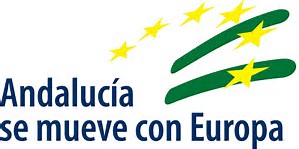 Se incluirá junto con la solicitud una memoria científico-técnica, que deberá contener, entre otros los siguientes epígrafes :(apartado Octavo a) de la convocatoria)Resumen de la propuesta.Antecedentes del proyecto.Objetivos del proyecto.Metodología y plan de trabajo. Tareas a realizar por los componentes del equipo de investigación. Cronograma.Descripción, en su caso, del carácter multidisciplinar y transversal del proyecto. Patentabilidad.Oportunidad del problema planteado para la economía andaluza, grado de innovación de la propuesta y justificación del potencial impacto científico y/o tecnológico del proyecto.Resultados esperados. Plan de difusión y explotación, en su caso.Perfil profesional o formativo del personal solicitado para contratar con cargo al proyecto en cualquier modalidad (doctor, investigador predoctoral o técnicos de apoyo), con indicación de las tareas a realizar en el proyecto y priorización del mismo.En el caso de que se prevea la subcontratación con terceros deberá indicarse importe a subcontratar, perfil de las empresas y tareas de investigación a realizar por las mismas.Presupuesto detallado del proyecto y justificación del mismo*.En el caso de proyectos en colaboración con empresas se deberá incluir en la memoria científico–técnica del proyecto un apartado en el que se establezca la empresa o empresas colaboradoras, el objeto de la colaboración, las condiciones generales de la misma, un presupuesto estimativo y los compromisos adquiridos por cada una de las partes.Memoria específica sobre el impacto internacional del proyecto (Este apartado tendrá una valoración específica, conforme a lo establecido en la convocatoria. Se recomienda su inclusión como documento diferenciado de la memoria).El presupuesto detallado deberá coincidir con el presupuesto solicitado incluido en el formulario de solicitud). El presupuesto detallado deberá especificar equipos, material específico de investigación, gastos concretos de desplazamientos, asistencia a congresos relacionados con la difusión del proyecto, contrataciones a realizar, etcEsta memoria no podrá ser modificada ni corregida una vez presentada la solicitud. Sólo se podrá subsanar aquellos aspectos que se requieran desde el órgano instructor.Organismo/UniversidadPersona investigadora principalDenominación del proyectoModalidad del proyecto